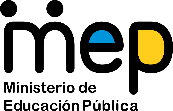 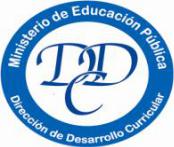 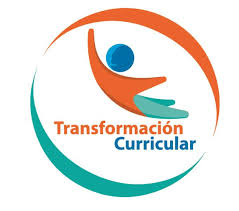 Guía de trabajo autónomo (plantilla)El trabajo autónomo es la capacidad de realizar tareas por nosotros mismos, sin necesidad de que nuestros/as docentes estén presentes. 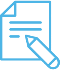 Me preparo para hacer la guía Pautas que debo verificar antes de iniciar mi trabajo. Voy a recordar lo aprendido en clase. 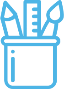  Pongo en práctica lo aprendido en claseCentro Educativo: Educador/a: Nivel: NovenoAsignatura:  Artes PlásticasMateriales o recursos que voy a necesitar Hojas blancas o recicladas, borrador, lápiz de grafito o lápices de color.Condiciones que debe tener el lugar donde voy a trabajar El lugar debe ser iluminado y ventilado, que tenga espacio para la movilización.Tiempo en que se espera que realice la guía 120 minutosIndicaciones 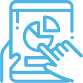 Preparo el espacio para el desarrollo de la actividadQuito objetos que me puedan desviar la atenciónRealizo la actividadRealizo la autoevaluación. Actividad Preguntas para reflexionar y responder Reviso los siguientes enlaces:https://culturainquieta.com/es/arte/escultura/item/15164-las-poeticas-esculturas-de-sun-hyuk-kim-hechas-con-ramas-y-raices.html  http://www.subinet.es/museo-en-ruinas-exposicion-en-el-museo-de-arte-contemporaneo-de-elvas/  https://www.google.com/search?q=arte+contemporaneo+happening&source=lmns&tbm=vid&hl=es-419&ved=2ahUKEwif2tak2anoAhU2r1kKHRLFC3QQ_AUoAnoECAEQAgConceptualización y desmaterialización del lenguaje del arte: Se sugiere utilizar herramientas conceptuales (ideas, datos, información pertinente) como las vistas en clase para la comprensión del arte contemporáneo e iniciar una reflexión sobre la relación entre las artes plásticas (pintura, grabado, cerámica, escultura), entendidas en su sentido tradicional y aquellas otras asociadas a las artes visuales (el diseño, la publicidad, la performance y el cine), la comunicación visual, las artes teatrales y dancísticas en sus variados aspectos y por extensión, el vídeo en el contexto de la naturaleza. Se sugiere el uso de una bitácora de experiencias sobre algún paseo o gira a un parque nacional o reserva biológica. Utilizar datos, dibujos, fotografías, video, anécdotas y tratar de crear un espacio donde exhibir esos pensamientos, ya sea en la casa o en internet. Realizar un mural, una acción simbólica que desmaterialice la experiencia o un happening en vídeo representando las ideas de ese paseo o  gira. Se pueden crear diseños basados en la experiencia de la gira aplicados a objetos o actividades creativas utilizando pintura, escultura o dibujo. Tratar de salirse de los formatos tradicionales y luego materializarlo en distintos ejercicios como un tipo de bitácora. Recuerde que el proceso es más importante que el resultado. Reflexiono:¿Los trabajos realizados se pueden considerar como arte contemporáneo, de acuerdo con lo conversado en clase con el docente?¿desarrollé las técnicas como nos enseñó el docente?¿Me gusta el resultado? ¿Lo puedo mejorar? ¿Prefiero realizarlo nuevamente?¿Qué es la expresión contemporánea artística?Indicaciones Una vez realizada la actividad:Valoro los resultados.Realizo la autoevaluaciónReflexiono sobre los resultados de la actividadIndicaciones o preguntas para auto regularse y evaluarse¿Leí las indicaciones de la actividad?¿El proceso realizado se realizó de manera idéntica a la manera en que se realizó en la clase o, al trabajar de manera autónoma, le introduje cambios?¿Disfruto de la actividad de hacer arte contemporáneo y expresarme?¿Qué resultados obtuve?¿Qué sabía antes de estos temas y qué sé ahora?¿Qué puedo mejorar de mi trabajo?¿Cómo le puedo explicar a otra persona lo que aprendí?Con el trabajo autónomo voy a aprender a aprender Con el trabajo autónomo voy a aprender a aprender Reviso las acciones realizadas durante la construcción del trabajo.Marco una X encima de cada símbolo al responder las siguientes preguntas Reviso las acciones realizadas durante la construcción del trabajo.Marco una X encima de cada símbolo al responder las siguientes preguntas ¿Leí las indicaciones con detenimiento?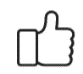 ¿Revisé los enlaces sugeridos?¿Desarrollé la actividad tal como fue propuesta?¿Me devolví a leer las indicaciones cuando no comprendí qué hacer?Con el trabajo autónomo voy a aprender a aprenderCon el trabajo autónomo voy a aprender a aprenderValoro lo realizado al terminar por completo el trabajo.Marca una X encima de cada símbolo al responder las siguientes preguntasValoro lo realizado al terminar por completo el trabajo.Marca una X encima de cada símbolo al responder las siguientes preguntas¿Observé mi trabajo para saber si lo realizado responde a lo planteado en la actividad?¿Revisé mi trabajo para asegurarme si todo lo solicitado fue realizado?¿Me siento satisfecho con el trabajo que realicé?Explico ¿Cuál fue la parte favorito del trabajo?¿Qué puedo mejorar, la próxima vez que realice la guía de trabajo autónomo?Explico ¿Cuál fue la parte favorito del trabajo?¿Qué puedo mejorar, la próxima vez que realice la guía de trabajo autónomo?